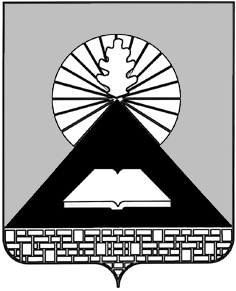 Российская ФедерацияРостовская областьПредседатель городской думы – глава города новошахтинскаПОСТАНОВЛЕНИЕ21 октября  2020  года		               					         № 11     О назначении общественных обсужденийпо проекту внесения изменений в правила землепользования                           и застройки муниципального образования «Город Новошахтинск»В соответствии со статьями 5.1, 31, 32 Градостроительного кодекса Российской Федерации, Федеральным законом от 06.10.2003 №131-ФЗ «Об общих принципах организации местного самоуправления в Российской Федерации», руководствуясь Уставом муниципального образования «Город Новошахтинск» и решением Новошахтинской городской Думы от 08.07.2020                   № 158 «Об утверждении Порядка организации и проведения публичных слушаний, общественных обсуждений по вопросам градостроительной деятельности на территории муниципального образования «Город Новошахтинск»,ПОСТАНОВЛЯЮ:1. Назначить общественные обсуждения  (инициатор общественных обсуждений – Глава Администрации города) по проекту внесения изменений в правила землепользования и застройки муниципального образования «Город Новошахтинск»  (далее – проект по внесению изменений в ПЗЗ).2. Общественные обсуждения провести посредством официального сайта Администрации города Новошахтинска в сети Интернет (далее – Сайт) (подраздел «Общественные обсуждения по проекту правил землепользования и застройки  и проектам по внесению в них изменений» подраздела «Общественные обсуждения» раздела «Жителю») и разместить проект по внесению изменений в ПЗЗ на Сайте. 3. Установить срок проведения общественных обсуждений со дня оповещения жителей муниципального образования «Город Новошахтинск» о проведении общественных обсуждений до дня  официального опубликования заключения о результатах общественных обсуждений – не менее одного месяца, с 21.10.2020 по 23.11.2020.4. Поручить организацию и проведение общественных обсуждений комиссии по подготовке проекта правил землепользования и застройки муниципального образования «Город Новошахтинск» и проектов по внесению в них изменений.5. Настоящее постановление вступает в силу со дня его подписания и подлежит официальному опубликованию и размещению на официальном сайте Администрации города  Новошахтинска в сети Интернет (в том числе в подразделе «Общественные обсуждения» раздела «Жителю»).6. Контроль за исполнением настоящего постановления оставляю за собой.Председатель городской Думы –глава города Новошахтинска                                                      Ю.В. Ушанев